Faculty Success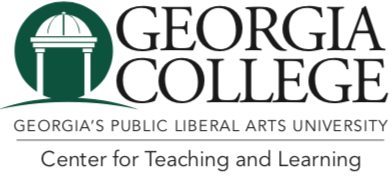 